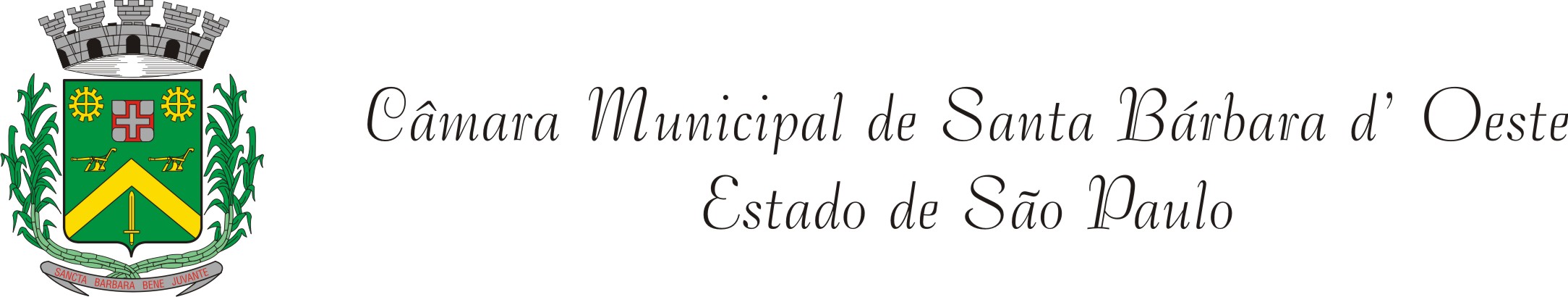 INDICAÇÃO Nº    1946      /12“Reforma do Campo de Bocha “Antonio Furlan” situado entre as Ruas Curitiba, do Rayon e Avenida São Paulo no Bairro Cidade Nova”.  “INDICA ao Senhor Prefeito Municipal, na forma regimental, determinar ao setor competente que proceda a reforma do Campo de Bocha “Antonio Furlan” situado entre as Ruas Curitiba, do Rayon e Avenida São Paulo no Bairro Cidade Nova  d’Oeste.Justificativa:Usuários do campo de Bocha “Antonio Furlan” solicitaram a esse Vereador providências referente à reforma do mesmo, pois segundo eles o campo necessita de reparos no telhado, iluminação completa, troca do alambrado de cercamento, pintura geral, troca ou conserto do bebedouro de água da parte externa.  Entende-se que essa reforma se faz necessária para um melhor aproveitamento de seus usuários. Plenário “Dr. Tancredo Neves”, em 19 de Novembro de 2012.DUCIMAR DE JESUS CARDOSO“Kadu Garçom”-Vereador-